	ПРЕСС-РЕЛИЗ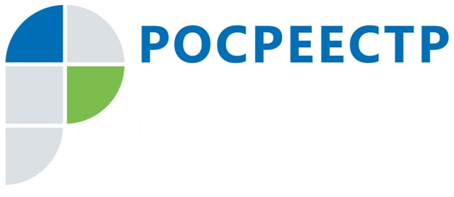 «Курсы электронной регистрации» – площадка по продвижению электронных услуг Росреестра в ПодмосковьеУправлением Росреестра по Московской области (Управление) в целях популяризации электронного способа подачи документов на государственную регистрацию прав, оказания методической помощи всем заинтересованным лицам, в том числе органам власти, представителям бизнес-сообщества, компаниям-застройщикам, кадастровым инженерам, а также предоставления им возможности получить ответы на возникающие в процессе освоения электронных сервисов Росреестра вопросы вводится принципиально новый формат общения – «курсы электронной регистрации».Участники «курсов электронной регистрации» смогут задать свои вопросы должностным лицам Управления о работе электронных сервисов Росреестра и преимуществах подачи документов на государственную регистрацию прав в электронном виде. В целом это принесет ощутимую пользу всем заявителям. Освоение данных электронных сервисов будет способствовать еще более быстрому и комфортному получению госуслуг Росреестра участниками рынка недвижимости Подмосковья.Портал Росреестра доступен круглосуточно 7 дней в неделю. Заявители могут подавать документы на государственную регистрацию в удобное им время в неограниченном объеме. Это значительно уменьшает производственные издержки бизнеса. Кроме того, электронный способ подачи документов исключает общение между заявителем и государственным служащим, что резко снижает коррупционные риски.В свою очередь переход участников рынка недвижимости на электронную подачу документов снизит нагрузку на окна приема в многофункциональных центрах предоставления государственных и муниципальных услуг Московской области и для физических лиц при обращении за госуслугами Росреестра время ожидания сократится до минимума.Увеличение доли документов на государственную регистрацию прав, поступающих в электронном виде, будет способствовать достижению показателей целевых моделей упрощения процедур ведения бизнеса и повышения инвестиционной привлекательности субъектов Российской Федерации, утвержденных по поручению Президента России распоряжением Правительства Российской Федерации.Подать заявление на государственную регистрацию права можно при помощи сервиса на портале Росреестра по адресу: https://rosreestr.ru/wps/portal/p/cc_present/reg_rights#/.Управление приглашает всех заинтересованных лиц обращаться для получения методической помощи на «курсы электронной регистрации». Запись на курсы производится по телефону 8 (925) 914-92-58.Пресс-служба Управления Росреестра по Московской области:ypravleniemo@yandex.ru+7 (915) 206-52-51